 	ORG NAME 			Internal Expense Authorization	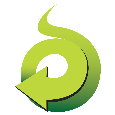 PAYEE / VENDOR NAME _______________________________________________________________  Invoice, Receipt, or Other Back-Up Documentation with Vendor info must be attached.  For new contractors attach completed W-9.Coding approved by  _________________________         		*Or online payment 	ORG NAME 			Internal Expense Authorization	PAYEE / VENDOR NAME _______________________________________________________________  Invoice, Receipt, or Other Back-Up Documentation with Vendor info must be attached.  For new contractors attach completed W-9.Coding approved by  _________________________         		*Or online paymentDate of PurchaseAccount##   Name*Account##   Name*AmountAmountNotes of ExplanationMEMO / ItemNotes of ExplanationMEMO / ItemGrant       (Customer/Job)Activity Class**Refer to COA / Class List*Refer to COA / Class List       Total Requested:Date of PurchaseAccount##   Name*Account##   Name*AmountAmountNotes of ExplanationMEMO / ItemNotes of ExplanationMEMO / ItemGrant       (Customer/Job)Activity Class**Refer to COA / Class List*Refer to COA / Class List       Total Requested: